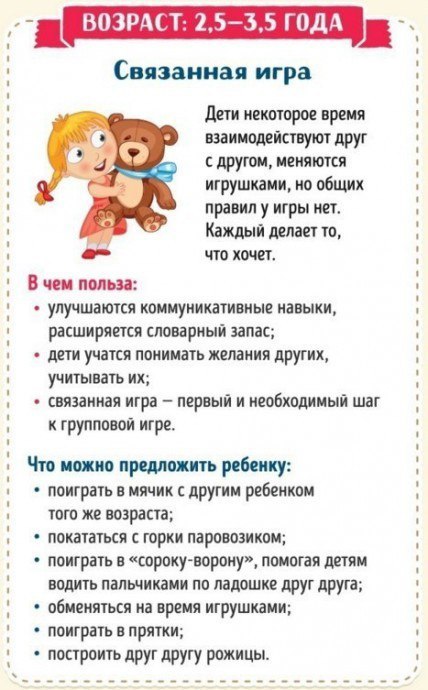 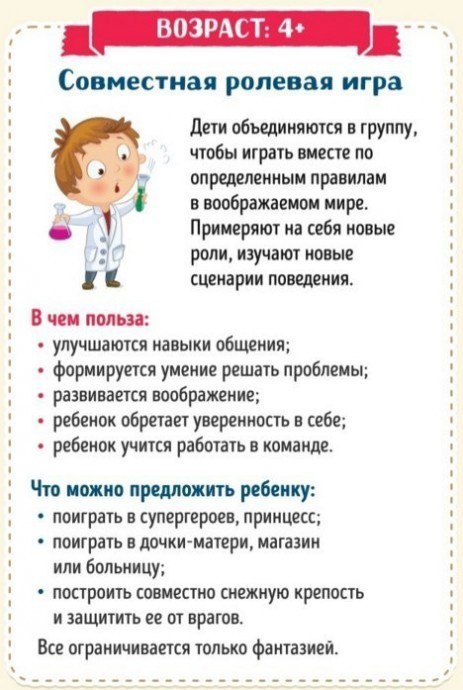 МБДОУ детский сад №8 «Звёздочка»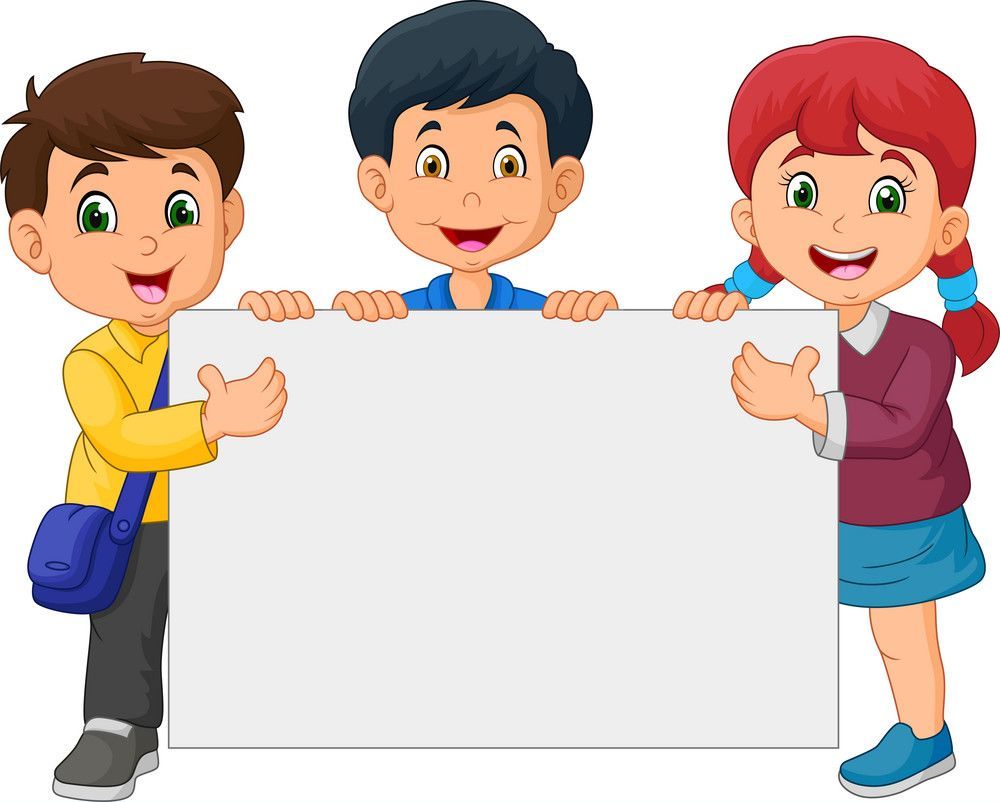 10 видов игр, чтобы вырастить умного ребёнкаПолезные рекомендации для родителей	подготовила:ст. воспитатель Худякова Н.С.	2023-2024уч.г.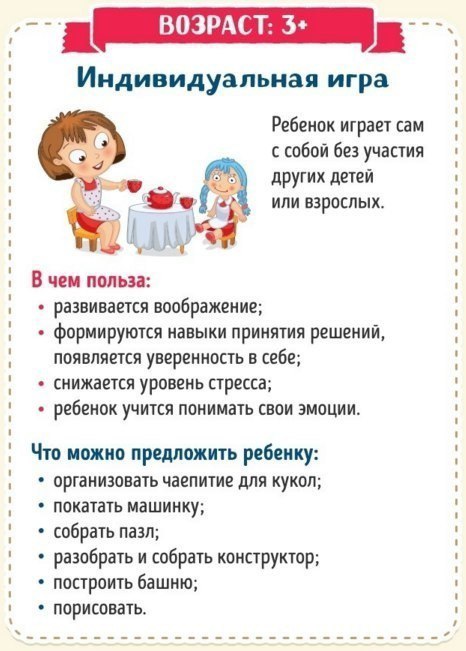 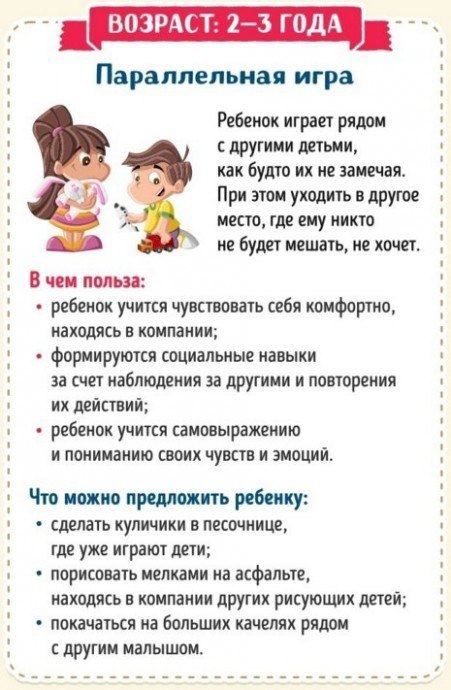 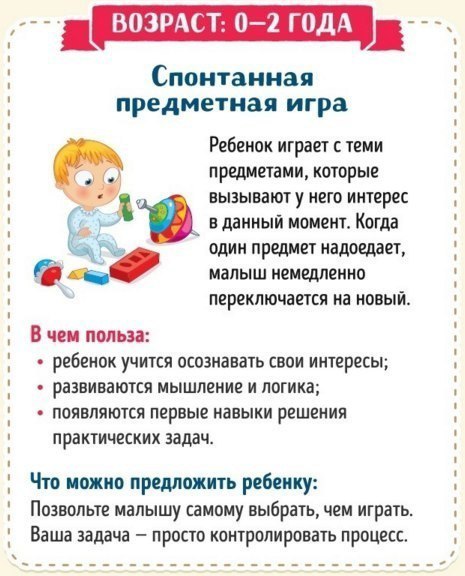 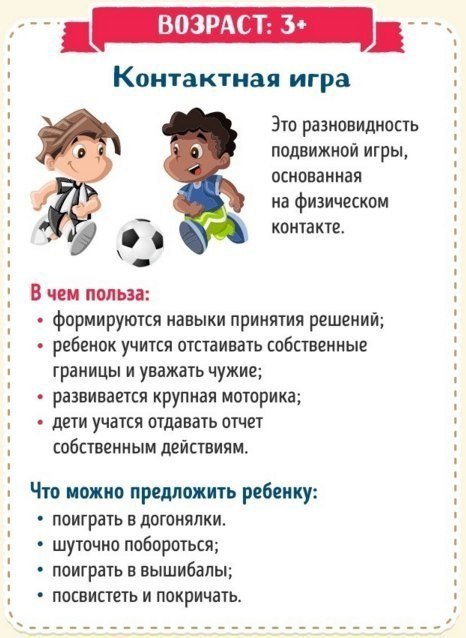 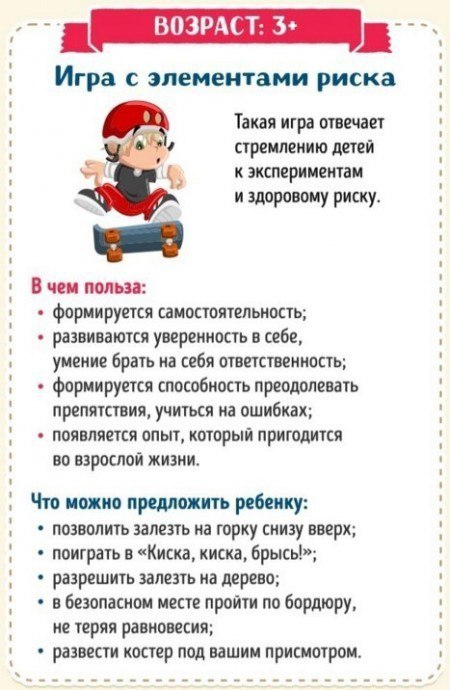 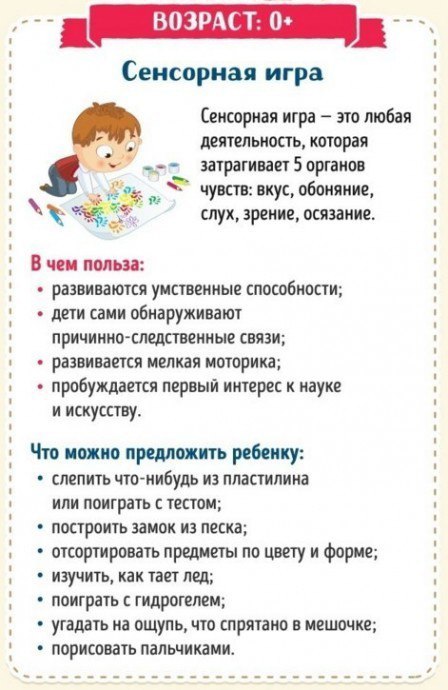 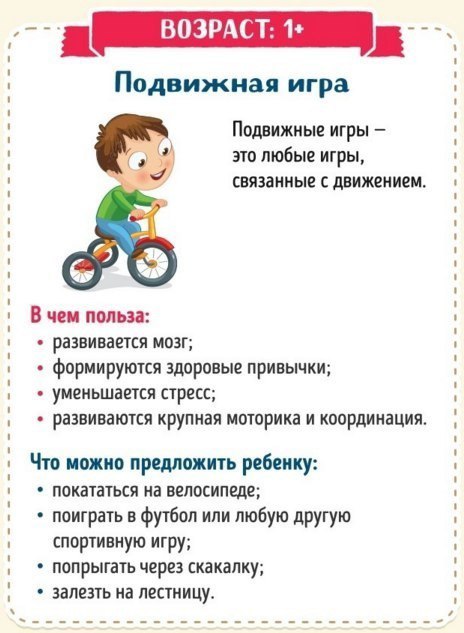 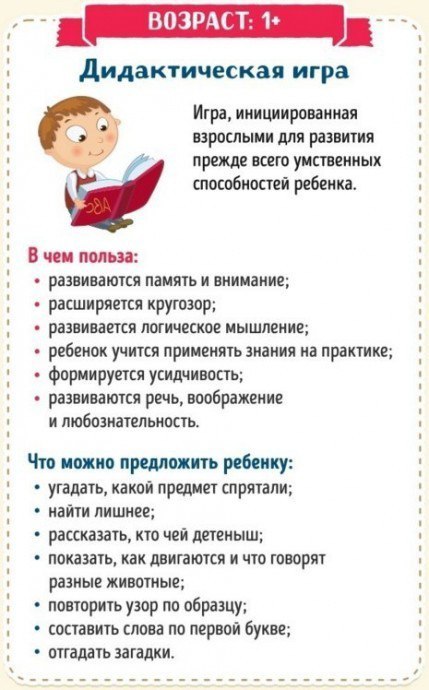 